Krajské kolo přeboru družstev škol v šachu 2018/2019Kraj VysočinaV pátek 1.3.2019 se uskutečnil KP družstev škol v šachu. Pořadatelem byl ŠO TJ Žďár n.S, hrálo se v sokolovně ve Žďáže n.S. Pořadatelé z domácího šachového oddílu zajistili veškerý materiál a prostorný hrací sál. Při zahájení klání pozdravil všechny přítomné jménem vedení města Žďáru n.S. zastupitel PaedDr. Jaroslav Ptáček. Ve třech kategoriích se zúčastnilo tří samostatných turnajů 30 družstev.  Družstva byla čtyřčlenná s možností dvou náhradníků. Celkem tedy šachová klání absolvovalo 133 hráčů plus cca 25 členů doprovodů.   Hrálo se systémem každý s každým v dané kategorii, tempem 2 x 15 min na partii bez přídavku času.Pro první tři družstva byly připraveny poháry, medaile, diplomy a věcná cena. Pro družstva na dalších místech pak drobná sladká odměna. Pro všechny přítomné bylo k dispozici zdarma ovocné osvěžení.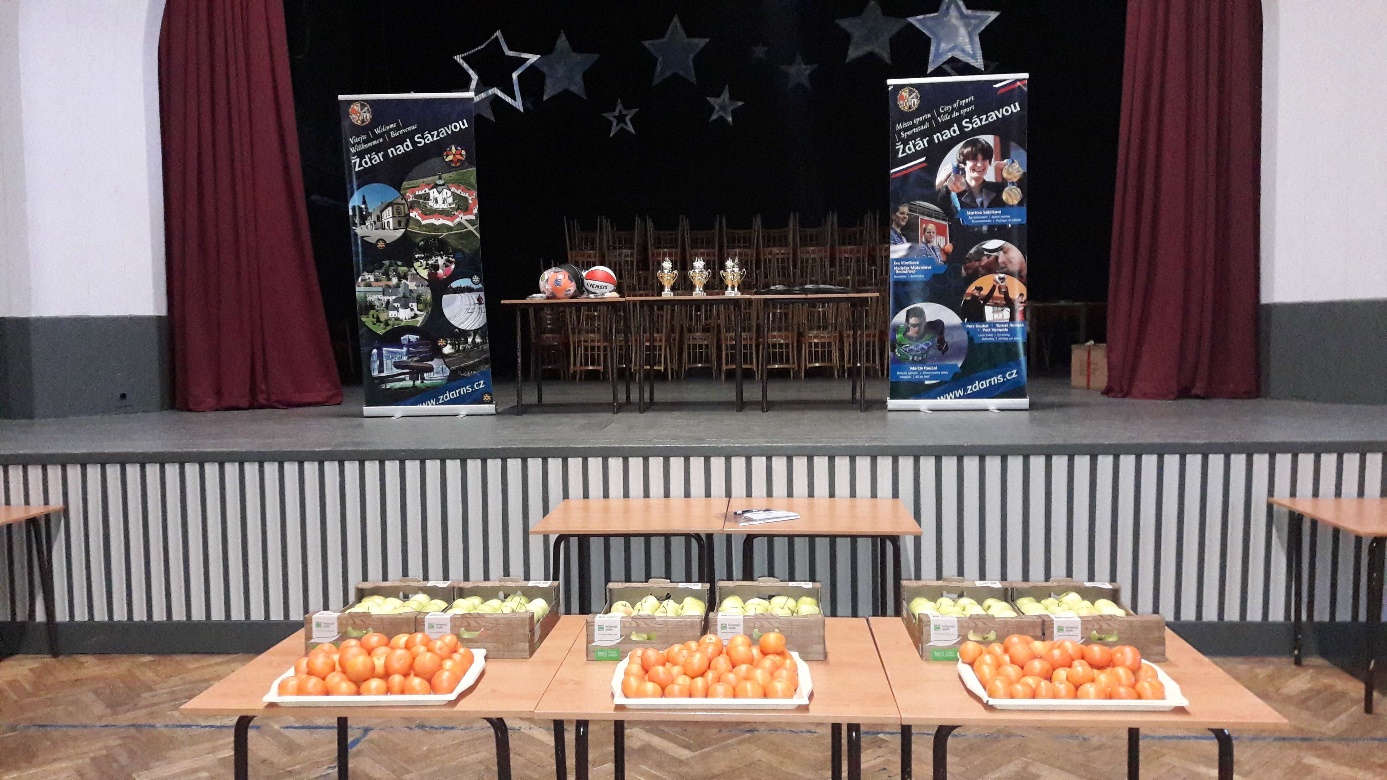 Z každé kategorie postupují dva první týmy do republikového finále.Kategorie I (žáci 1. – 5. tříd ZŠ)Postupující družstva:ZŠ Jihlava, Kollárova 30 (Vondra Filip, Tichánek Adam, Rybáčková Lucie, Balusek Tobiáš), kontakt widerlechner@seznam.cz   tel. 603325185ZŠ Chotěboř, Smetanova 745 (Jun Robert, Nejedlý Lukáš, Jun Rostisla, Doležálek Max), kontakt hospodkovaD@seznam.cz    tel. 569624148Detaily výsledků turnaje :    http://chess-results.com/tnr414663.aspx?lan=5&art=0Kategorie II (žáci 6 – 9. tříd ZŠ a odpovídajících ročníků víceletých gymnázií)Postupující družstva:Gymnázium a Obchodní akademie Pelhřimov (Vyhnálek Jan, Ecler Matěj, Říčan Matouš, Kalina Dan)   kontakt  cech@gyoa.cz     tel. 606106673 Gymnázium Chotěboř (Pejřimovská Viola Ruby, Pejřimovský Tadeáš Rubel, Zvolánek Štěpán, Krupička Filip, Křivská Eliška)  kontakt  jakes@gch.cz     tel. 605966601Detaily výsledků turnaje :  http://chess-results.com/tnr419742.aspx?lan=5&art=0Kategorie III. (Studenti SŠ a odpovídajících ročníků víceletých gymnázií)Z okresních přeborů se kvalifikující družstvo Gymnázia Žďár n.S. se vzdalo účasti. Nabídku divoké karty přijalo družstvo SPŠS ak.S.Bechyně, Havlíčkův Brod.Postupující družstva:Gymnázium Chotěboř (Jun Rudolf, Dejmal Ondřej, Klabeneš Petr, Volaninová Šárka)kontakt  jakes@gch.cz    tel. 605966601SŠPTA Jihlava A (Čipl Jan, Krč Michal, Halama Jakub, Straka Jan)kontakt   vesely@ssptaji.cz    tel. 776746282Detaily výsledků turnaje: http://chess-results.com/tnr419103.aspx?lan=5&art=0Momentka z KP družstev škol Vysočiny 2018/2019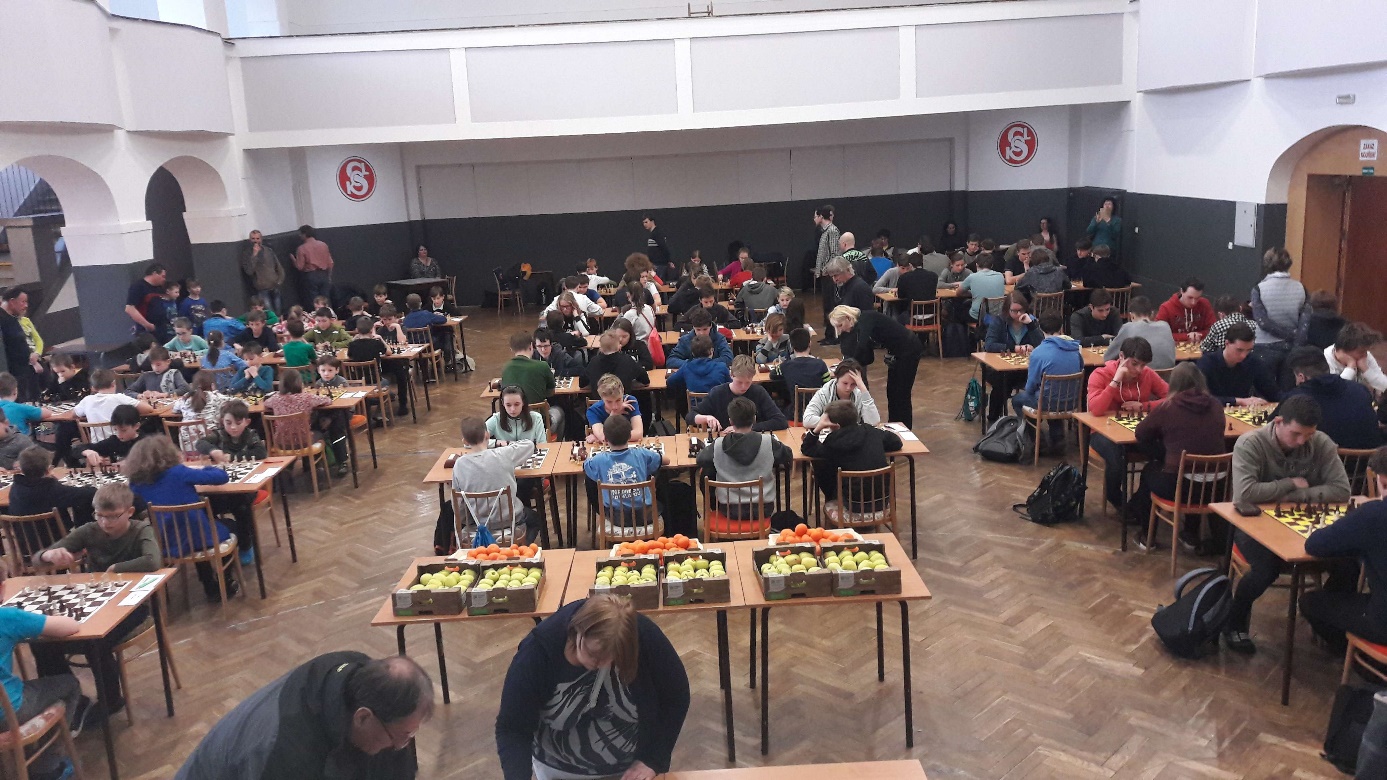 Odměny pro nejlepší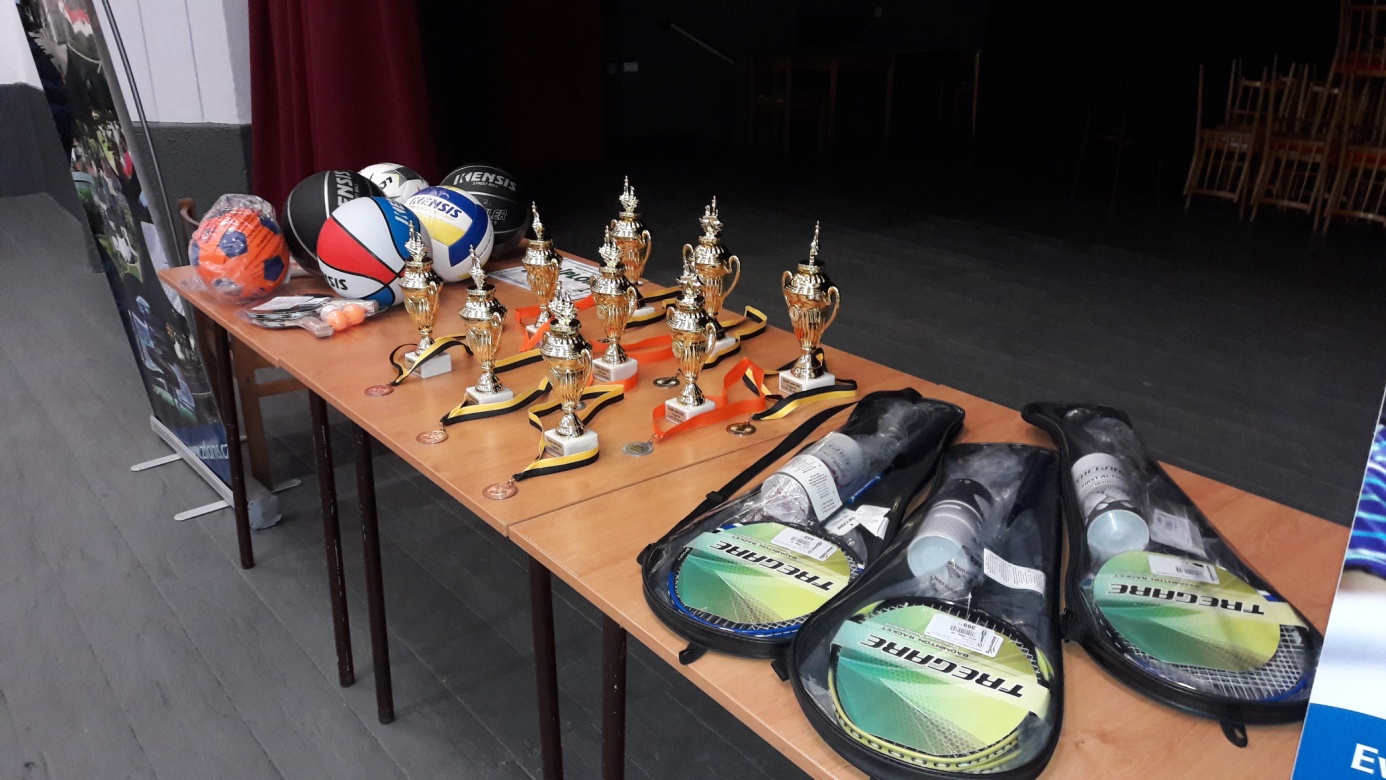 Poděkování jménem pořadatelů patří všem účastníkům a doprovodu za účast na turnaji.A poděkování náleží rovněž městu Žďár n.Sáz., které tuto akci podpořilo.Žďár n.S.    4.3.2019								Fišar J.st.Rozšíření ke zprávě:O organizaci turnaje se postaral Josef Fišar st., ceny pro účastníky turnaje (i díky podpoře Města Žďár nad Sázavou) + občerstvení v bufetu propojeném se sálem zajistil Jaroslav Vokoun. Rozhodčími, kteří řídili hladký průběh turnaje, byli Josef Fišar mladší, Stanislav Kodys a Jaromír Pavliš.Další osoby, které měly kladný podíl na zajištění turnaje–   Jana Svobodová – Sokol Žďár – zapůjčení hracího sálurodina Večeřova a Vokounova – příprava hracího sálumladí šachisté z ŠO TJ Žďár n.S.  v čele s Petrem Zelenkou – pomoc při ukončení akceAle i nedostatky se vyskytlyčasový skluz turnaje, na začátku 40 minut, na konci 70 minutneozvučený sál a nemožnost ovládnout hlasem 160 přítomnýchnezkontrolovaný zapůjčený hrací materiál – ve třech případech nekompletníkumulace funkcí a krátkodobě přetížení některých osob.Poučení pro příští turnajeu turnaje družstev každý s každým udělat losování start.čísel ihned při prezentacidát alespoň 5 minut rezervu mezi každým kolemzajistit ozvučení = nutná podmínkapřekontrolovat všechen materiál, případně mít 2-3 soupravy v rezervě (hlavně Jezdec je nedostatkové zboží)mít jednoho až dva lidi na záskok (bufet, rozhodčí, pořadatelská služba atd.).Zakončíme kladněPetr Nadrchal nabídl, že do oddílu věnuje mikrofon a combo (zesilovač s reproduktorem). V pátek 8.3.2019 ho přinese do oddílu a vyzkoušíme tozbyly nějaké ceny na Jarní turnajfinančně (díky dotacím) jsme skončili v plusuPoř.Družstvo12345678910 PH 1  PH 2 1ZŠ Jihlava, Kollárova 30 * 13343½444430,502ZŠ Chotěboř, Smetanova 7453 * 2342½344429,503ZŠ V sadech, Havlíčkův Brod12 * 3½333½43326,004ZŠ Pelhřimov, Pražská11½ * 2½33243½20,505ZŠ Otokara Březiny, Jihlava0011½ * 3434420,506ZŠ Nové Veselí½1½111 * 222314,007ZŠ Třebíč, Kpt.Jaroše01½102 * 223½12,008ZŠ a MŠ Valeč0002122 * 21½10,509ZŠ a MŠ Křižánky00100222 * 29,0010ZŠ Humpolec, Hradská001½01½2½2 * 7,50Poř.Družstvo12345678910 PH 1  PH 2 1Gymnázium Pelhřimov * 13234444429,002Gymnázium Chotěboř3 * 2334342½327,503Gymnázium AD Fontes Jihlava12 * 2½2½3½334425,5044.ZŠ Žďár n. S., Švermova211½ * 3½2433424,005ZŠ a MŠ Havlíčkova Borová111½½ * 1½31½3316,006ZŠ Komenského, Náměšť n. O.00½22½ * 143½215,507ZŠ Pelhřimov, Na Pražské 1543011013 * 21312,008ZŠ Mor.Budějovice, Havlíčkova 00112½02 * 2311,519Gymnázium Žďár n.Sáz.01½011½32 * 2½11,5210ZŠ Otokara Březiny, Jihlava010012111½ * 7,50Poř.Družstvo12345678910 PH 1  PH 2 1Gymnázium Chotěboř * 3½33423½3½4430,502SŠPTA Jihlava A½ * 3323334425,503VOŠ a SPŠ Žďár nad Sázavou11 * 2½2½3144423,014GYOA Pelhřimov111½ * 32½3½2½4423,025Gymnázium Humpolec021½1 * 22½3½2½419,006Gymnázium Havlíčkův Brod2111½2 * 222417,507SPŠ Třebíč½13½1½2 * 1½1415,008SPŠS Havlíčkův Brod½101½½22½ * 2313,009SŠPTA Jihlava B00001½232 * 412,5010Gymnázium Třebíč000000010 * 1,00